Bik pasme šarole »MAHER«L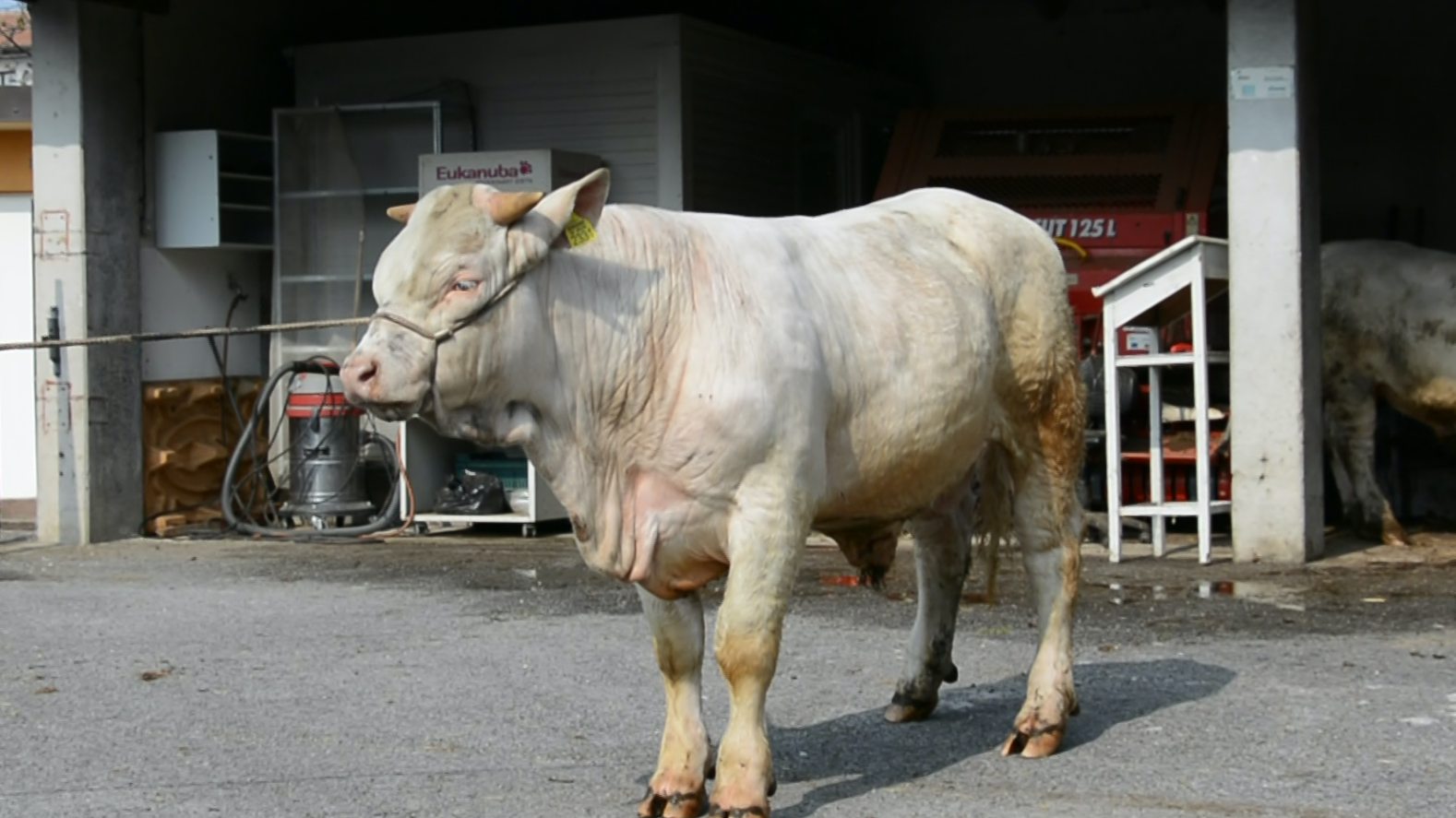 SI 55492331 MAHER, roj.: 22.03.2021, rej.: Dušan Fidel, Nova Sušica, kat.: PPE-VV rodovniku bika Maherja najdemo tako nemške kot tudi slovenske in francoske linije. Pred vstopom na testno postajo je dosegal visoke dnevne priraste. Glede na ocene zunanjosti in dosežene dnevne priraste je bil uvrščen v razred elita.VIDEO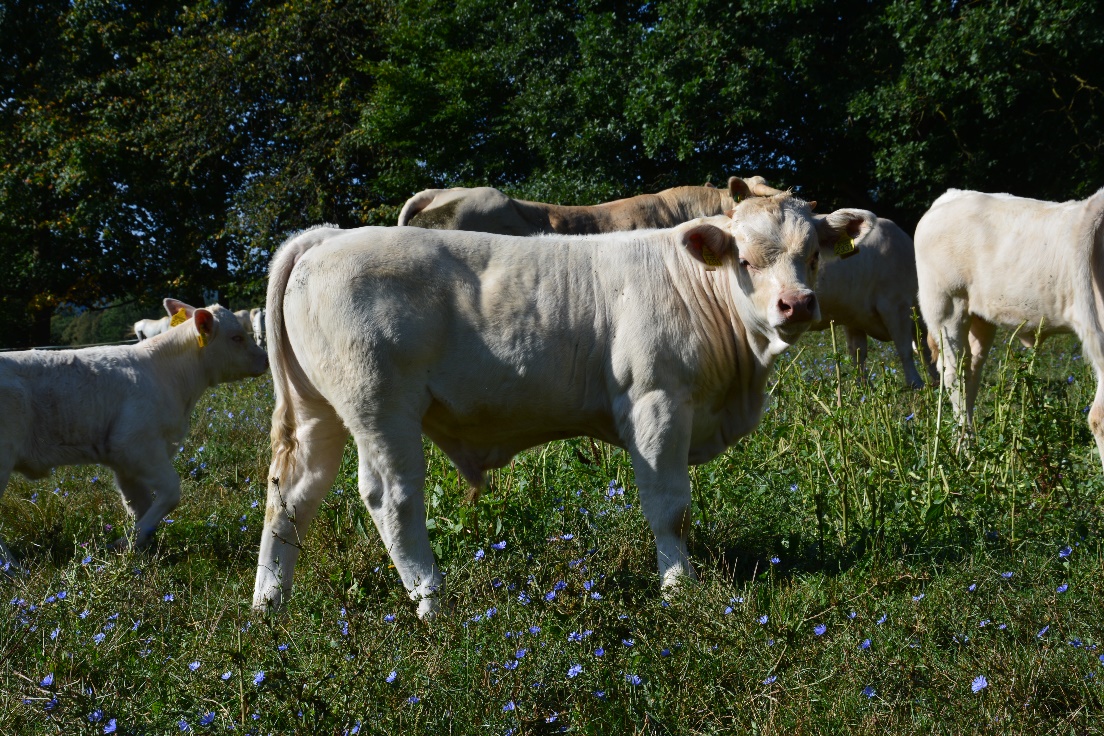 SI 55492331 MAHER (kot tele)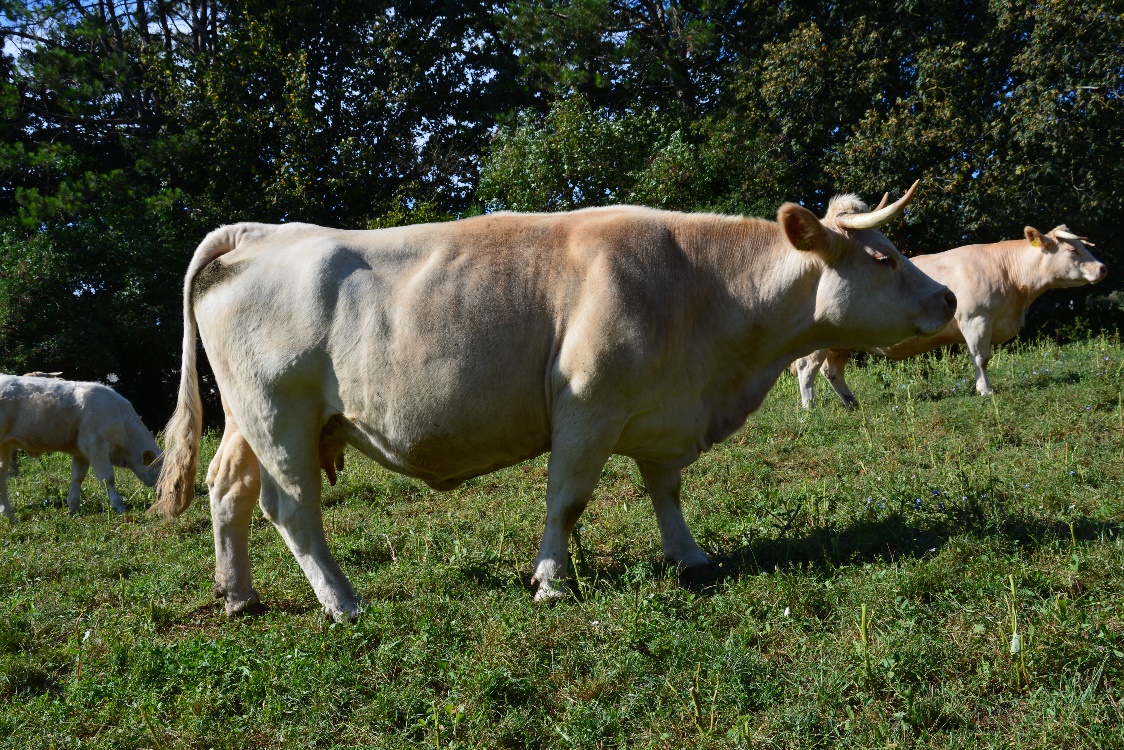 SI 03984132 (mati)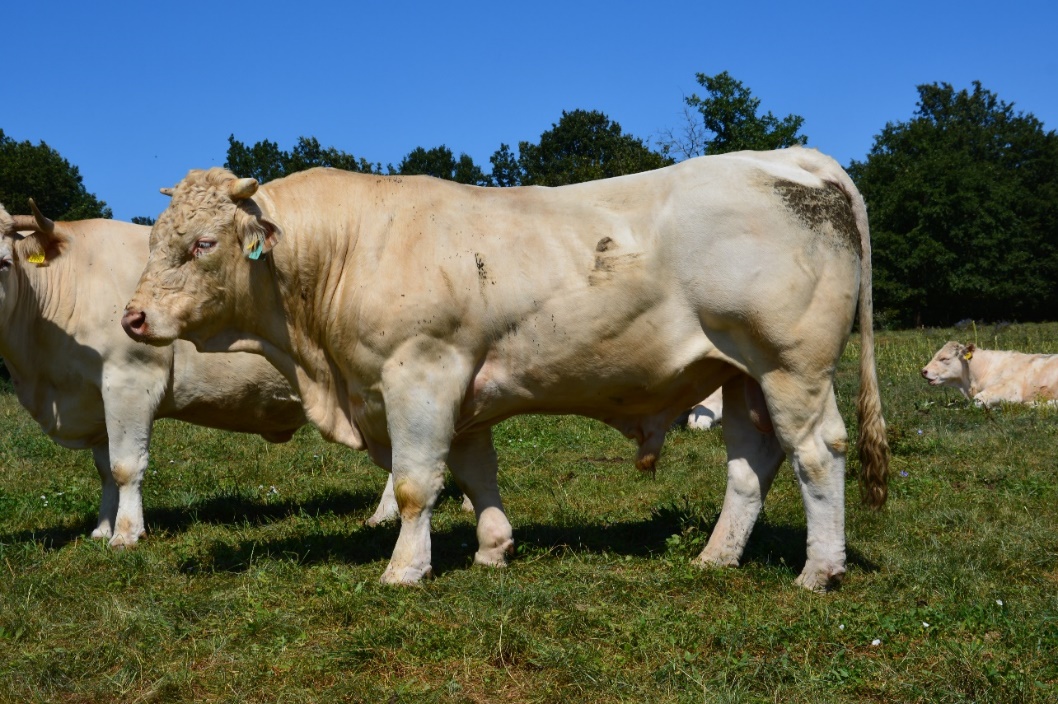 MAXWELL 865009 (oče)Masa na dan (kg)Masa na dan (kg)Masa na dan (kg)Masa na dan (kg)Masa na dan (kg)Prirast (g/dan)Prirast (g/dan)Prirast (g/dan)Prirast (g/dan)TestRoj.902102403650-900-21090-2100-365240-3654735837048614791204933Lastnosti zunanjostiLastnosti zunanjostiOmišičenost64Velikost skeleta67Pasemske lastnosti80Funkcionalne lastnosti70